КАРТА ДИСТАНЦИОННОГО ЗАНЯТИЯДата: 17 сентябряКласс: 4Предмет: МузыкаУчитель: Чернопазова Е.Н.Адреса обратной связи: elena-chernopazova@yandex.ru, Наш 4 класс https://vk.com/club151507684Инструкция для учащегося План-конспект учебного занятия:Тема: Как сложили песню. Звучащие картины.«Ты откуда русская, зародилась, музыка?»Цель: познакомить обучающихся с жанрами русских народных песен и источником их возникновения; отследить связь народных песен с повседневной жизнью.       Краткий план занятия:Актуализация знаний.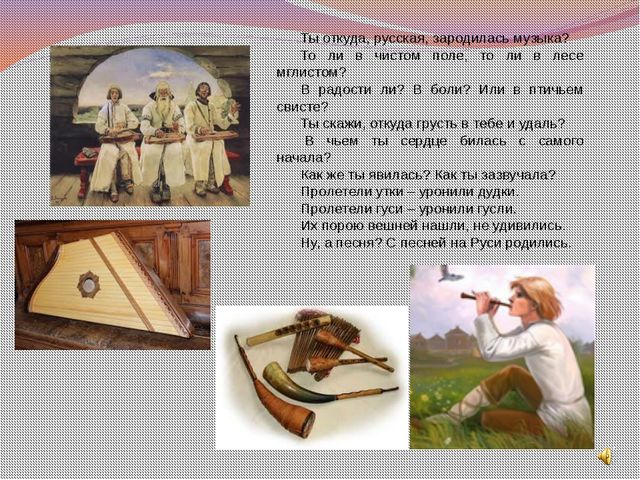 Беседа- На прошлом уроке мы говорили о том, что с давних времен человек связывал свои чувства, мысли, настроения с картинами природы. Это отразилось в творчестве и поэтов, и музыкантов, и художников, которые воспевали природу в своих произведениях.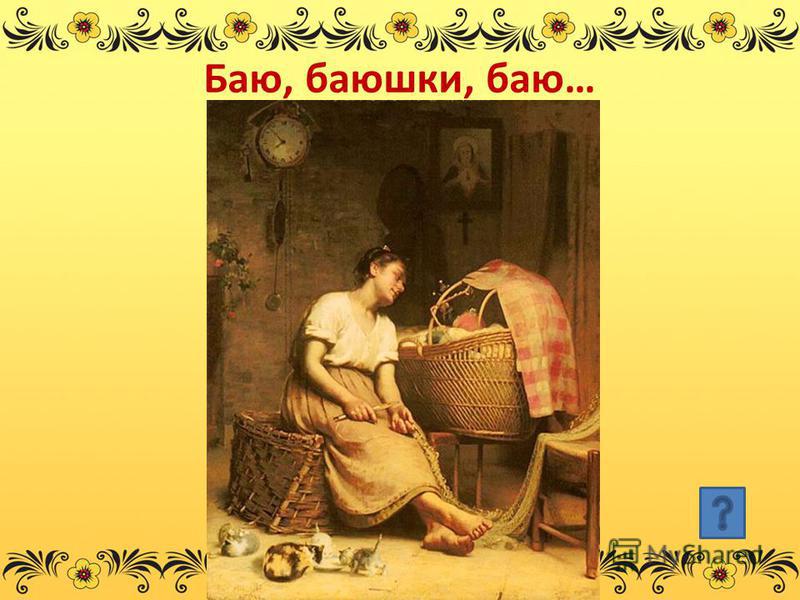 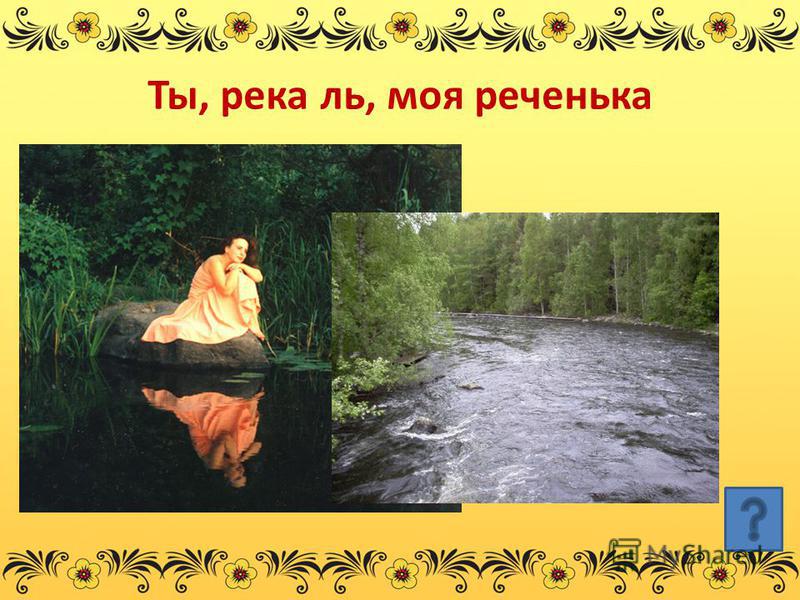 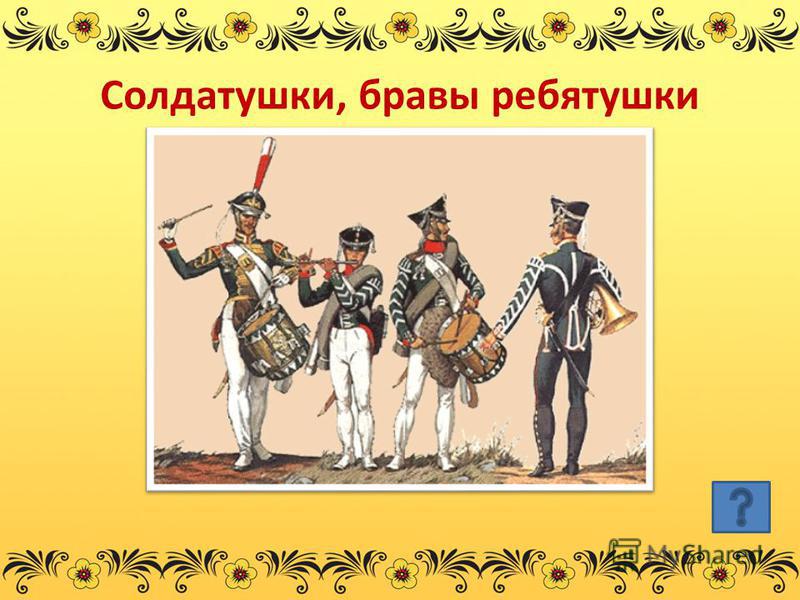 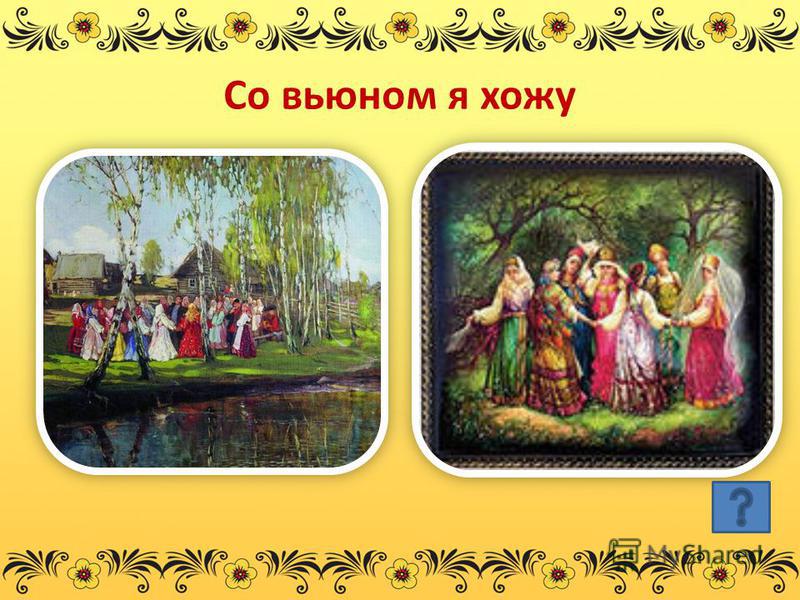 - Рассмотрите внимательно, какие события жизни человека изобразил художник? (работа, отдых, личные отношения, воспитание детей)        - Мы видим здесь разные ситуации, и радостные, и печальные, и обыденные. И все это – жизнь человека. Имеет ли какое-то отношение музыка к этим ситуациям? Какая музыка здесь звучит? (мягкая, плавная, нежная и ласковая, скорбная и печальная, бодрая и энергичная)      - Отсюда мы понимаем, что музыка сопровождает нас в различных жизненных ситуациях, и в каждой ситуации она своя. 3) Жанры песен- А теперь давайте напоем песню «Солдатушки, бравы ребятушки».- В чем особенность этой песни? (Она маршевая, ритмичная, удобно шагать, энергичная, волевая, смелая, в мелодии смелые скачки и ходы) - С каким событием из жизни человека связана эта песня? (служба в армии, солдатская жизнь)- В чем особенность этой песни? (ритмичная, марщевая, широкие ходы и смелые скачки в мелодии, мажорная)- Каково значение этой песни, зачем ее поют?  (чтобы вместе четко шагать, отдыхать, шутить тогда, когда тяжело, облегчить жизнь)Жанр песни: солдатскаяСледующий жанр – колыбельнаяДочь лежит и спать не хочет,Мнёт бельё постельное.Мать вокруг неё хлопочетС песней ….(колыбельною). - Какие песни можете вспомнить?- Давайте исполним песню «Спят усталые игрушки».Плясовая – жанр песни «Камаринская»На гулянке, на вечёрке,И под горкой, и на горкеСобирается народ,Он и пляшет и поет.Если очень много дела,Запевайте песню смело.Вяжут, ткут, прядут и жнут,Эти песни любят труд.    Жанр – трудовые.На лугу иль на опушкеВместе собрались подружки.Удивляется народ: -Это что за хоровод?А сейчас немодные Песни ….(хороводные).-Песня «Во поле берёза стояла…»   А чтоб развеселить друг дружку,Они  всегда поют ….(частушки).-А какие частушки знаете вы? - 4) Итог  - Музыка, песни оказывают влияние на жизнь человека? Как? (утешают, успокаивают, выражают чувства, веселят, помогают в труде, разделяют радость и печаль, вдохновляют и придают сил)      - В свою очередь музыка влияет на жизнь людей и формирует отношение к жизни.  Жизнь является источником для русской песни, а песня помогает людям жить.Д/З повторить слова песен «Солдатушки, бравы ребятушки», «Спят усталые игрушки», «Во поле берёза стояла…»  